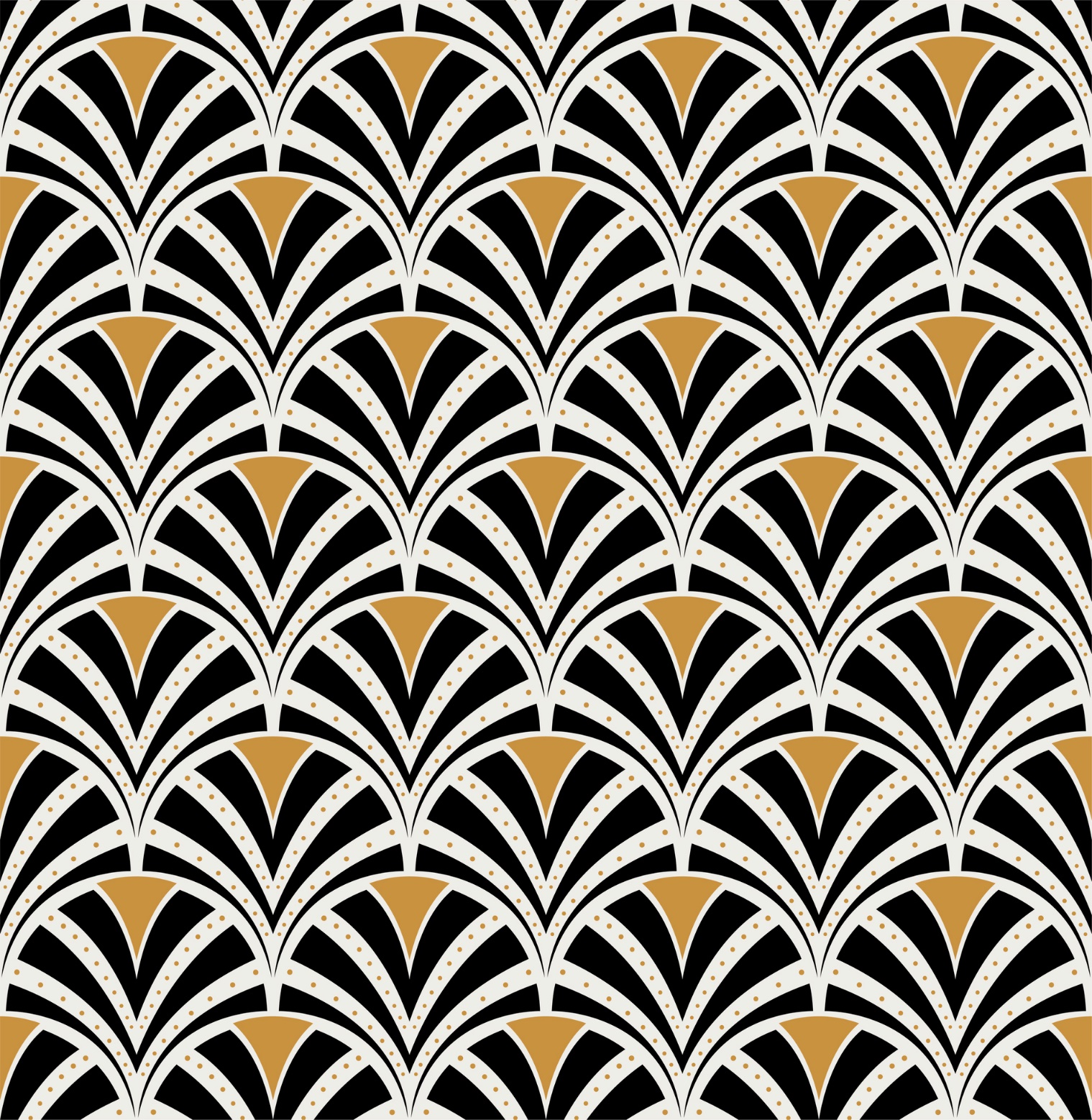 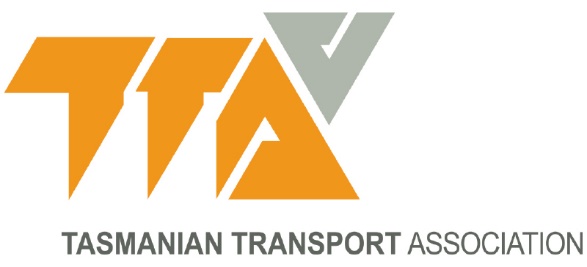 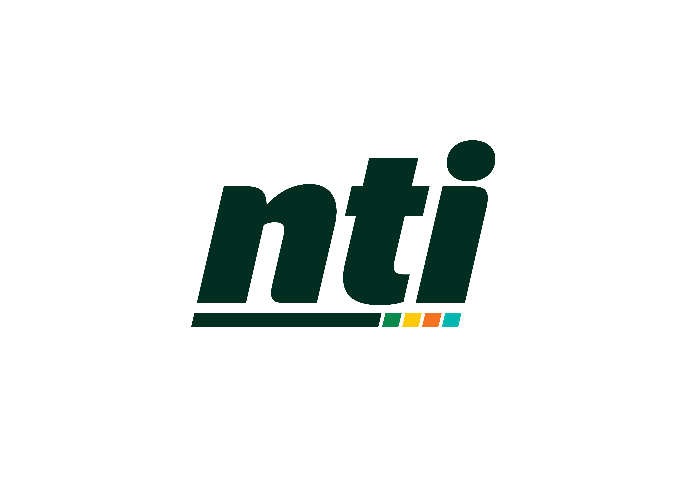 GUIDELINESNominations may be made by anyone.  Those wishing to nominate themselves may do so.The nominee for the NTI 2018 Most Valued Contribution to the Tasmanian Road Transport Industry must be able to demonstrate:a minimum of 5 (five) year’s work contributing to the industry image, professionalism and standing of the Road Transport sector of the Tasmanian Transport industry;a professional attitude toward their job, their customers and the industry as a whole; anda strong interest in furthering the professional image of the industry, as demonstrated by their actions and interests.Nominations must have the following attached:a good quality, electronic photograph that can be used for publicity purposes.Judging of the awards is conducted entirely by the Award Sponsor, National Transport Insurance.  The decision of the judges is final and no correspondence will be entered into.  If no nominations are received or a suitable Candidate is not identified, this award may not be offered. 
The 2018 Award Winner will be announced and presented with the Award at the
Tasmanian Transport Association Gala Dinner & Awards, 
Saturday 27 October, 2018, Country Club, Launceston.  Nominations Close: 1st October, 2018Submit your nomination by the closing date to:Shane Fairhall
National Transport Insurance
Email: shanefairhall@nti.com.au Phone: 0409 491 915For enquiries or support with your nomination form call the 
Tasmanian Transport Association: 0427 366 742NOMINATION FORMAdd more pages if neededCHECKLIST: All sections of Nomination Form are filled in Form is signed by Nominator and Nominee Digital photograph of the Nominee is attachedSubmit by close of business, Monday 1 October, 2018Shane Fairhall
National Transport Insurance
Email: shanefairhall@nti.com.au Phone: 0409 491 915For enquiries or support with your nomination form call the 
Tasmanian Transport Association: 0427 366 742SECTION A:  NOMINEE’S DETAILSSECTION A:  NOMINEE’S DETAILSSurnameFirst NameAddressAddressPhone NumberEmail AddressStatementI understand that I am nominated for the 2018 NTI Most Valued Contribution to the Road Transport Industry Award, in accordance with the conditions of the Award. Signature of NomineeDateSECTION B:  NOMINATED BYSECTION B:  NOMINATED BYSurnameFirst NameAddressAddressPhone NumberEmail AddressRelationship to the Nominee (eg: employer, colleague, customer)Statement by NominatorI hereby nominate the person identified above for 2018 NTI Most Valued Contribution to the Road Transport Industry Award, in accordance with the Award Guidelines.  The information I have provided is correct to the best of my knowledge.Signature of NominatorDateSECTION C:  WORK HISTORYSECTION C:  WORK HISTORYCurrent Position / RoleEmployerKey Duties, Responsibilities and AchievementsPrevious Position / RoleEmployerKey Duties, Responsibilities and AchievementsSECTION D:  SELECTION CRITERIASECTION D:  SELECTION CRITERIAPlease provide comments to support this nomination for each of the following:Please provide comments to support this nomination for each of the following:How has this person demonstrated a long-term commitment to the Tasmanian Road Transport industry?Outline the nominee’s history of contribution to the Road Transport Industry What makes this nominee a worthy recipient of the Award for Most Valued Contribution to the Tasmanian Road Transport Industry?(eg: history of integrity and ethical behaviour)SECTION E:  SAFETY / PERSONAL RECORDSECTION E:  SAFETY / PERSONAL RECORDAre you aware of any activities the nominee may have engaged in that would detract from this award? Yes     No    If “Yes” please provide a brief explanation 